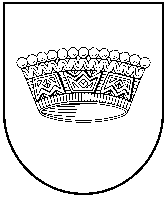 Latvijas Republika Nīcas NOVADA DOMEReģ.Nr. 90000031531, Bārtas iela  6, Nīca, Nīcas pagasts, Nīcas novads, LV-3473,tālrunis 63469049, fakss 63489502,e-pasts:  dome@nica.lvAPSTIPRINĀTIar Nīcas novada domes2017.gada 9.oktobra sēdes lēmumu (protokols Nr.16)PRECIZĒTIar Nīcas novada domes2017.gada 11.decembra sēdes lēmumu (protokols Nr.18)Grozījumi ar Nīcas novada domes 2021. gada 15. janvāra sēdes lēmumu (prot. Nr.2)Precizēti ar Nīcas novada domes 2021. gada. 23. februāra sēdes lēmumu  Nr. 2 (prot. Nr.5)AKTUĀLĀ REDAKCIJA UZ 01.03.2021.SAISTOŠIE NOTEIKUMI Nr.11,,Par mājsaimniecības vai atsevišķi dzīvojošas personas mājsaimniecības atzīšanu par trūcīgu vai maznodrošinātu un sociālajiem pabalstiem Nīcas novada pašvaldībā”Izdoti saskaņā ar likuma “Par pašvaldībām” 43.panta trešo daļu; Sociālo pakalpojumu un sociālās palīdzības likuma 33.panta trešo daļu un 36.panta sesto daļu, likuma “Par palīdzību dzīvokļa jautājumu risināšanā” 14.panta sesto daļu, 25.panta pirmo daļu                                                                                                          (Grozīts ar 2021.gada 15.janvāra Saistošiem noteikumiem Nr.1)I. Vispārīgie jautājumi1. Saistošie noteikumi (turpmāk – Noteikumi) nosaka Nīcas novada pašvaldības (turpmāk – pašvaldība) sociālo pabalstu veidus un apmērus, saņemšanas kārtību, personu grupas, kuras ir tiesīgas saņemt šos pabalstus, kā arī ienākumu un materiālā stāvokļa novērtēšanas kritērijus, nosakot mājsaimniecības atzīšanu par trūcīgu vai maznodrošinātu, lēmuma par pašvaldības sociālo pabalstu piešķiršanu vai atteikumu piešķirt paziņošanas kārtību, kā arī pieņemto lēmumu apstrīdēšanas un pārsūdzēšanas kārtību.2. Pašvaldības sociālo pabalstu mērķis ir sniegt materiālu atbalstu trūcīgām, maznodrošinātām un krīzes situācijā nonākušām mājsaimniecībām, lai nodrošinātu to pamatvajadzības un veicinātu darbspējīgo personu līdzdarbību savas situācijas uzlabošanā.                                                                                                                       3. Pašvaldības sociālie pabalsti tiek piešķirti trūcīgām, maznodrošinātām un krīzes situācijā nonākušām mājsaimniecībām, kuras savu dzīvesvietu ir deklarējušas Nīcas novada administratīvajā teritorijā.4. Šo Noteikumu izpratnē trūcīga mājsaimniecība ir mājsaimniecība, kuras ienākumi pēdējo triju mēnešu laikā uz katru ģimenes locekli mēnesī nepārsniedz Ministru kabineta noteikto ienākumu apmēru, un par kuru Nīcas novada domes Sociālais dienests (turpmāk – Dienests) ir pieņēmis atbilstošu lēmumu.5. Maznodrošinātas mājsaimniecības ienākumu slieksnis ir 327, 00 euro pirmajai vai vienīgajai personai mājsaimniecībā un 229, 00 euro  pārējām personām mājsaimniecībā. Piešķiršanas kārtību nosaka un mājsaimniecības  vai atsevišķas personas mājsaimniecībā ienākumu un materiālā stāvokļa atbilstību maznodrošinātās mājsaimniecības statusam novērtē Sociālo pakalpojumu un sociālās palīdzības likumā noteiktajā kārtībā.Grozīts ar 2021.gada 15.janvāra Saistošiem noteikumiem Nr.1)6. Lai izvērtētu mājsaimniecības atbilstību trūcīgas vai maznodrošinātas mājsaimniecības statusam, vai saņemtu pašvaldības sociālos pabalstus, viens no ģimenes locekļiem vai atsevišķi dzīvojoša persona (turpmāk – palīdzības pieprasītājs) Dienestā iesniedz iesniegumu, tam pievienojot atbilstošus dokumentus, un sadarbībā ar Dienesta speciālistu deklarē savus ienākumus un citus materiālos resursus noteikta parauga iztikas līdzekļu deklarācijā. Iztikas līdzekļu deklarācija nav jāaizpilda, ja pieprasa Noteikumu IV. nodaļā noteikto pabalstu.7. Dienestā palīdzības pieprasītājam jāuzrāda personu apliecinošs dokuments. 8. Parakstot Noteikumu 6. punktā minēto iesniegumu, pilngadīgie mājsaimniecības locekļi pilnvaro palīdzības pieprasītāju veikt nepieciešamās darbības mājsaimniecības materiālās situācijas izvērtēšanai un dod atļauju Dienestam veikt valsts un pašvaldības informatīvajās sistēmās pieejamo personu datu apstrādi.9. Dienests ne vēlāk kā mēneša laikā no Noteikumu 6.punktā minētā iesnieguma saņemšanas un reģistrēšanas dienas, novērtē mājsaimniecības (laulāto vai personu, kurām ir kopēji izdevumi pamatvajadzību nodrošināšanai un kuras mitinās vienā mājoklī) ienākumus un materiālo stāvokli un pieņem lēmumu par atbilstību trūcīgas mājsaimniecības vai maznodrošinātas mājsaimniecības  statusam, kā arī pašvaldības sociālā pabalsta piešķiršanu vai atteikumu piešķirt attiecīgo pašvaldības sociālo pabalstu. 10. Lēmumu par trūcīgas mājsaimniecības vai maznodrošinātas mājsaimniecības statusa piešķiršanu un/vai par pabalstu piešķiršanu Dienests palīdzības pieprasītājam paziņo mutvārdos un izsniedz izziņu, kas noformēta atbilstoši Ministru kabineta noteikumu prasībām. Lēmumu par atteikumu piešķirt trūcīgas mājsaimniecības vai maznodrošinātas mājsaimniecības statusu un/vai atteikumu piešķirt sociālo pabalstu noformē rakstveidā, norādot atteikuma iemeslus, kā arī lēmuma apstrīdēšanas termiņus un kārtību.11. Pašvaldības sociālo pabalstu veidi:11.1. pabalsts garantētā minimālā ienākuma līmeņa nodrošināšanai (GMI pabalsts);11.2. dzīvokļa pabalsts;11.3. pabalsts krīzes situācijā;11.4. pabalsts veselības aprūpei; 11.5. pabalsts bērna sagatavošanai skolai;11.6. pabalsts bērna ēdināšanai.12. Palīdzības pieprasītājam ir pienākums:12.1. iesniegt patiesas un pilnīgas ziņas par sevi un mājsaimniecības locekļiem, sadarboties ar Dienestu savas sociālās situācijas novērtēšanā un pildīt Dienesta ieteikumus šīs situācijas uzlabošanai;12.2. nekavējoties ziņot par izmaiņām apstākļos, kas nosaka pašvaldības sociālo pabalstu saņemšanu vai tā apmēru;12.3. aktīvi iesaistīties savas problēmas risināšanā, pildot līdzdarbības pienākumus, tajā skaitā, piedaloties sociālās rehabilitācijas pasākumos darba un sociālo prasmju saglabāšanai, atjaunošanai, apgūšanai;12.4. saņemtos pašvaldības sociālos pabalstus izmantot atbilstoši iesniegumā norādītajiem mērķiem;12.5. atļaut Dienesta sociālā darba speciālistam apsekot dzīvesvietu, ja sociālās palīdzības saņemšana saistīta ar palīdzības pieprasītāja materiālo resursu novērtēšanu vai dzīvesvietas apsekošana ir nepieciešama, veicot sociālo darbu ar palīdzības pieprasītāju. II. Pabalsts garantētā minimālā ienākumu līmeņa nodrošināšanai (GMI)13. (Svītrots ar 2021.gada 15.janvāra Saistošiem noteikumiem Nr.1)14. (Svītrots ar 2021.gada 15.janvāra Saistošiem noteikumiem Nr.1)15. (Svītrots ar 2021.gada 15.janvāra Saistošiem noteikumiem Nr.1)16. (Svītrots ar 2021.gada 15.janvāra Saistošiem noteikumiem Nr.1)III. Dzīvokļa pabalsts17. Dzīvokļa pabalstu piešķir trūcīgām un maznodrošinātām mājsaimniecībām. 18. Dzīvokļa pabalstu piešķir trūcīgai un maznodrošinātai mājsaimniecības personai, kura ir attiecīgā Nīcas  novada administratīvajā teritorijā esoša dzīvokļa vai mājīpašuma īpašnieks, tiesiskais valdītājs, faktiskais valdītājs vai dzīvokļa (vai tā daļas) īrnieks, kurā tā ir deklarējusi savu dzīvesvietu. Dzīvokļa pabalsts tiek piešķirts viena kalendārā gada laikā:18.1.  150, 00 euro apmērā trūcīgām mājsaimniecībām; 18.2.  130, 00 euro apmērā maznodrošinātām mājsaimniecībām;18.3. 130, 00 euro apmērā atsevišķi dzīvojošai personai ar invaliditāti vai atsevišķi dzīvojošai pensijas vecuma personai, kurai piešķirts maznodrošinātas mājsaimniecības statuss un kuras ienākumi nepārsniedz 327, 00 euro mēnesī.19. Pabalstu piešķir kurināmā iegādei, komunālo pakalpojumu (siltumenerģijas, ūdens, kanalizācija, atkritumu apsaimniekošana, gāze u.c.) un citu izdevumu, kas saistīti ar mājokļa uzturēšanu (īre, apsaimniekošana, elektroenerģija, dūmvadu tīrīšana u.c.) apmaksai.20. Lai saņemtu dzīvokļa pabalstu, pabalsta pieprasītājam jāiesniedz .21. Pēc nepieciešamības sociālā darba speciālists ir tiesīgs pieprasīt arī citus izdevumus apliecinošus dokumentus.22. Dzīvokļa pabalstu nepiešķir palīdzības pieprasītājiem, kuri ir dzīvokļu īpašnieki vai īrnieki un  nodevuši dzīvokli apakšīrē vai citas personas lietošanā.23. Lēmumu par pabalsta piešķiršanu pieņem Dienests ne vēlāk kā mēneša laikā no dienas, kad saņemti visi 20. un 21.punktā minētie dokumenti. 24. Pabalsta kurināmā iegādei saņēmēja pienākums ir 1 mēneša laikā no minētā pabalsta saņemšanas uzrādīt sociālajam darbiniekam kurināmā iegādi apliecinošu dokumentu (kvīts, čeks, kredītiestādes konta izraksts u.tml.), kas noformēts uz pabalsta pieprasītāja vārda, par pabalsta izlietošanu tam paredzētajam mērķim.IV. Pabalsts krīzes situācijā25. Pabalstu krīzes situācijā, kurā mājsaimniecība katastrofas vai citu no mājsaimniecības gribas neatkarīgu apstākļu dēļ pati saviem spēkiem nespēj nodrošināt savas pamatvajadzības un tai ir nepieciešama psihosociāla vai materiāla palīdzība, piešķir līdz attiecīgā gada 1.janvārī spēkā esošās minimālās darba algas valstī apmēram, neizvērtējot mājsaimniecības ienākumus. Pabalsta apmēru nosaka pamatojoties uz sociālā darbinieka sniegto atzinumu par mājsaimniecības sociālo situāciju, pieejamajiem resursiem, spēju apmierināt savas pamatvajadzības, ņemot vērā krīzes situācijas izraisītās sekas, materiālos zaudējumus, kas radušies krīzes situācijas izraisīto seku rezultātā.26. Pabalstu var pieprasīt viena mēneša laikā no krīzes situācijas rašanās dienas kopā ar iesniegumu iesniedzot dokumentus, kas apliecina krīzes situācijas faktu, kā arī citus dokumentus, kas nepieciešami lēmuma pieņemšanai, ja tie nav valsts vai pašvaldības iestāžu rīcībā. Dienests izvērtē iesniegto dokumentu pamatotību. 27. Krīzes situācijas ir:27.1. Civilās aizsardzības un katastrofas pārvaldīšanas likuma 4.panta pirmajā daļā noteiktās katastrofas;27.2. Citi no personas gribas neatkarīgi apstākļi (smaga saslimšana, ilgstoša ārstēšanās, ceļu satiksmes negadījums, zādzība, apgādnieka zaudējums un tml).V. Pabalsts veselības aprūpei28. Veselības aprūpes pabalsts ietver pabalstus šādiem mērķiem:28.1. veselības apdrošināšanas polises iegādes izdevumu kompensēšanai;28.2. medikamentu, kuriem piemēro samazināto pievienotās vērtības nodokļa likmi, iegādes izdevumu kompensēšanai un recepšu medikamentu iegādes izdevumu kompensēšanai;28.3. zobu protezēšanas pakalpojuma apmaksai vai apmaksas izdevumu kompensēšanai;28.4. zobārstniecības/stomatoloģijas un ortodonta pakalpojuma apmaksai vai apmaksas izdevumu kompensēšanai;28.5. optisko briļļu lēcu iegādes izdevumu kompensēšanai;28.6. autiņbiksīšu iegādes izdevumu kompensēšanai;28.7. vienreizējai medikamentu iegādei vai medicīnisku manipulāciju apmaksai pabalsta pieprasītājam, kuram ir psihoaktīvo vielu, datoru vai azartspēļu atkarība;28.8. izdevumu kompensēšanai par vizīti pie ārsta speciālista;28.9. medicīnisko ierīču iegādes izdevumu kompensēšanai;28.10. pacienta iemaksu un/vai līdzmaksājumu par operācijām kompensēšanai.29. Veselības aprūpes pabalstu ir tiesības saņemt šādām mājsaimniecībām, šādā apmērā kalendārajā gadā:29.1. mājsaimniecībām, kurām piešķirts trūcīgas mājsaimniecības statuss:29.1.1. līdz 100,00 euro;29.1.2. papildus 29.1.1. punktā noteiktajai summai - 15,00 euro par katru aizgādībā vai aprūpē esošu nepilngadīgo bērnu;29.2. mājsaimniecībām, kurām piešķirts maznodrošinātas mājsaimniecības statuss līdz 90,00 euro;30. Lai saņemtu veselības aprūpes pabalstu, pabalsta pieprasītājam jāiesniedz iesniegums un darījumu apliecinoši dokumenti: kases čeki ar vārdu, uzvārdu, personas kodu vai stingrās uzskaites kvītis (kopijas) un recepšu kopijas.VI. Pabalsts bērna sagatavošanai skolai31. Pabalstu bērna sagatavošanai skolai (1.-9.klasei), uzsākot mācību gadu, piešķir bērnam, kura ģimenei Dienests piešķīris trūcīgas vai maznodrošinātas mājsaimniecības statusu. 32. Pabalstu Dienests piešķir 30.00 euro apmērā par katru  bērnu.  33. Pabalstu piešķir, pamatojoties uz bērna vecāka (aizbildņa) iesniegumu, kuru izmaksā no 1.jūlija līdz 30.septembrim.34. Pabalstu nav tiesīgi saņemt bērni, kuri atrodas daļējā vai pilnā valsts apgādībā.VII. Pabalsts bērna ēdināšanai35. Pabalstu bērna ēdināšanai Nīcas novada izglītības iestādēs piešķir bērnam, kura ģimenei Dienests piešķīris trūcīgas vai maznodrošinātas mājsaimniecības statusu.36. Pabalsta summa tiek aprēķināta katru mēnesi atbilstoši izglītības iestādes izsniegtai izziņai par bērna izglītības iestādes apmeklējumu pamatojoties uz pašvaldības lēmumu par ēdināšanas pakalpojuma izmaksām.37. Pabalstu piešķir, pamatojoties uz bērna vecāka (aizbildņa) iesniegumu.38. Pabalsts tiek piešķirts, sākot ar tā mēneša 1.datumu, kad Dienests pieņem lēmumu, līdz mācību pusgada beigām.VIII. Lēmumu apstrīdēšanas un pārsūdzēšanas kārtība39. Dienesta lēmumu par Noteikumos noteikto pašvaldības sociālo pabalstu piešķiršanu vai atteikumu piešķirt pašvaldības sociālo pabalstu var apstrīdēt Nīcas novada domē lēmumā noteiktajā termiņā.40. Nīcas novada domes lēmumu par apstrīdēto Dienesta lēmumu var pārsūdzēt Administratīvā rajona tiesā Administratīvā procesa likumā noteiktajā kārtībā.IX. Noslēguma jautājumi41. Noteikumi stājas spēkā nākamajā dienā pēc to publicēšanas pašvaldības izdevumā “Nīcas novada vēstis”. 42. Ar Noteikumu spēkā stāšanās dienu spēku zaudē:42.1. Nīcas novada domes 2009. gada 12. septembra Saistošie noteikumi Nr. 14 “Par sociālās palīdzības pabalstiem Nīcas novadā”;42.2. Nīcas novada domes 2013. gada 31. maija Saistošie noteikumi Nr. 10 „Par trūcīgas un maznodrošinātas ģimenes (personas) statusa noteikšanu Nīcas novadā”.Domes priekšsēdētājs                                                                               A. Petermanis